RIO DE JANEIRO Y BÚZIOS08 DÍAS / 06 NOCHESSALIDAS: DIARIASITINERARIODÍA 01		MÉXICO - RIO DE JANEIRO. A la hora indicada abordar el vuelo con destino a Rio de Janeiro (GIG). Noche a bordo.DÍA 02	RIO DE JANEIRO. Llegada al aeropuerto internacional de Rio de Janeiro. Recepción por nuestro personal y traslado al hotel seleccionado. Resto del día libre. Alojamiento.DÍA 03	RIO DE JANEIRODesayuno buffet servido en el restaurante del hotel. Hoy realizaremos un City Tour completo. Salida del hotel para visitar los monumentos más famosos de la ciudad y contemplar la belleza natural de Río de Janeiro desde lo alto de Corcovado. Luego de un recorrido panorámico llegamos al punto para subir a Corcovado en Van. Al llegar a la cima, se puede disfrutar de una vista panorámica e increíble de la "Ciudad Maravillosa". Este tour también incluye un recorrido panorámico de la ciudad a través del Sambódromo (Vista Panorámica), la Catedral, el Maracanã (Vista Panorámica) y la Escalera del Selarón. Almuerzo buffet incluido (bebidas y postres no incluidos) y continuamos nuestro recorrido para disfrutar de increíbles vistas de la Ciudad Maravillosa desde la cima del Pan de Azúcar. El primer teleférico lleva a los pasajeros a la cima del cerro Urca, que se eleva a 215 metros sobre el nivel del mar y ofrece vistas espectaculares de la bahía y sus islas vecinas. Desde Morro da Urca, continuamos en un segundo teleférico hasta la cima del Pan de Azúcar, que se eleva 395 metros sobre el nivel del mar y ofrece una vista de 360 grados de toda la ciudad. Este tour también incluye una visita panorámica a la playa Zona Sur de Río de Janeiro. Regreso al hotel. Alojamiento.DÍA 04	RIO DE JANEIRODesayuno buffet servido en el restaurante del hotel. Día libre.  Como tour opcional recomendamos conocer sobre la historia de Rio de Janeiro y Brasil en un paseo a la ciudad Imperial de Petrópolis, Realizar un City tour a pie por el centro de Rio de Janeiro, un paseo educativo por una Favela, conocer la naturaleza del Jardín Botánico y la floresta de tijuca o un tour por los nuevos atractivos de la ciudad. Noche libre. Alojamiento.DÍA 05	RIO DE JANEIRO – BÚZIOS Desayuno buffet servido en el restaurante del hotel. Traslado regular a Búzios. Check in. Día libre. Alojamiento.DÍA 06	BÚZIOSDesayuno buffet servido en el restaurante del hotel. Por la mañana, saldremos para realizar un paseo de trolley que te llevará por una aventura de descubrimiento de la península de Búzios. Haremos un hermoso paseo por 12 playas y 2 miradores en un vehículo abierto, que proporciona una vista increíble sintiendo el olor del mar, el aire puro, la brisa y todo lo que se necesita para tener una sensación de real contemplación de los lugares más bonitos y no siempre visitados. Regreso al hotel. Resto del día libre para disfrutar de la playa. Alojamiento.DÍA 07	BÚZIOSDesayuno buffet servido en el restaurante del hotel. Día libre. Alojamiento.DÍA 08	BÚZIOS – MÉXICO Desayuno buffet servido en el restaurante del hotel. Traslado regular desde la ciudad de Búzios hacia el aeropuerto internacional de Rio de Janeiro, tomar su vuelo de regreso.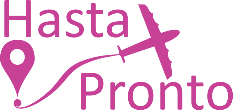 ---------------------------------------------------------------------------------------**La distribución y orden de los paseos puede sufrir alteraciones**TARIFASSD*: Sujeto a disponibilidad.IMPUESTOS  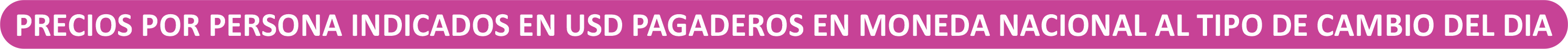 Precios vigentes hasta el 20/Diciembre/2022, sujeto a disponibilidad.– Precios no aplican en carnaval, navidad, año nuevo, semana santa y grandes eventos.– Mínimo dos pasajeros viajando juntos– Consultar tarifa de infantes.– Consultar tarifa de menores.– Las habitaciones triples son normalmente dobles con cama extra.
– Tarifas validas con pre compra de 21 días.– Los precios cambian constantemente, así que te sugerimos la verificación de estos, y no utilizar este documento como definitivo.HOTELES PREVISTOS Lista de hoteles más utilizados. Los pasajeros pueden ser alojados en hoteles descritos o similares de igual categoría.INCLUYEBoleto de avión redondo clase turista México – Rio de Janeiro – México.Desayuno diario.Traslado Apto – Hotel - Apto.Full day Corcovado en Van y Pan de Azúcar con almuerzo y con guía español / inglés. No incluye bebidas. 03 Noches de alojamiento en Rio de Janeiro.Traslado hotel en Rio / Hotel en Búzios (servicio portugués);03 Noches de alojamiento habitación en Búzios.Paseo de Trolley Regular. Traslado hotel en Búzios – Aeropuerto GIG. (servicio portugués);Traslados en servicio regular Aeropuerto – Hotel – Aeropuerto.Seguro de Asistencia AC35 para pasajeros de hasta 69 años.Documentos de viaje se entregarán en formato digital.NO INCLUYENingún servicio no especificado.Pasajeros mayores de 70 años consultar suplemento para seguro de asistencia.Gastos personales y propinas a maleteros, trasladistas, meseros y guías.Tours opcionales.Impuestos aéreos.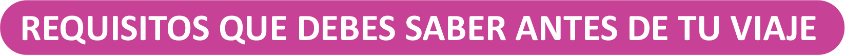 Las personas que ingresen vía aérea deben presentar comprobante de vacunación -impreso o electrónico-, con algún inmunizante aprobado por la Agencia Nacional de Vigilancia Sanitaria o por la Organización Mundial de la Salud o por las autoridades del país donde el viajero fue inmunizado, cuya última dosis se haya aplicado al menos catorce días antes del viaje.Las personas que no tengan constancia de vacunación contra COVID-19 con las características antes mencionada deben presentar el resultado negativo de una prueba de detección contra COVID-19 realizada 24 horas antes (PCR o antígenos).CATEGORÍASGLDBLTPL3*$1,549$1,395$1,3694*$1,789$1,499NA4*$2,019$1,639$1,5795*$2,489$1,889SDImpuestos Aéreos$520CIUDAD3*4*5*RIO DE JANEIROOlinda RioRitz Copacabana / Windsor ExcelsiorMiramar By WindsorBUZIOSPousada New ParadiseBarra Da Lagoa / Serena Boutique ResortVila Da Santa